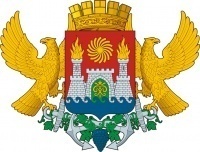 АДМИНИСТРАЦИЯ ГОРОДСКОГО ОКРУГА С ВНУТРИГОРОДСКИМ ДЕЛЕНИЕМ «ГОРОД МАХАЧКАЛА»
Муниципальное бюджетное общеобразовательное учреждение «Специальная (коррекционная) общеобразовательная школа-интернат I вида».  Рассмотрено                                         Согласовано                                          Принятона заседании ШМО                           Зам.директора по УВР               на педагогическом советеучителей гуманитарного цикла             Темирбекова З.А.                № 1 от _______20__ гПротокол №___ от «____»____20     г.      __________                            Директор МКОУ Рук МО    Сеидова Э.Г                             «____»____  20     г          «Школы-интернат 1 вида»                                                                                                                                   ___________________                                                                           Магомедмирзаева З.А.                                                                                                ____________________         Адаптированнаярабочая программа по предмету« Литература » 11  классРабочая программа составлена на основе: • Программы основного общего образования по литературе и Программы по литературе для 5-11 классов (авторы В.Я. Коровина, В.П. Журавлёв, В.И. Коровин, И.С. Збарский, В.П. Полухина; под ред. В.Я. Коровиной. - М.: Просвещение, 2009).Коровина В.Я. Литература: 10 класс: 2 части Учебник для общеобразовательных учреждений. В 2 ч. - М.: Просвещение, 2009.367901, Республика Дагестан, г. Махачкала,  поселок  Ленинкент, тел. 51-02-42                                                    Календарно- тематическое планирование по предмету « Литература»  1 полугодие                                                    Календарно- тематическое планирование по предмету « Литература»  1 полугодие                                                    Календарно- тематическое планирование по предмету « Литература»  1 полугодие                                                    Календарно- тематическое планирование по предмету « Литература»  1 полугодие                                                    Календарно- тематическое планирование по предмету « Литература»  1 полугодие                                                    Календарно- тематическое планирование по предмету « Литература»  1 полугодие                                                    Календарно- тематическое планирование по предмету « Литература»  1 полугодие№Содержание материалаобщеекол-вочас поВиды работСловарь и фразеологияДидактическийматериалСроки1.2.3.4.5.6.7.8.9. 10.1112.1314И.А.Бунин1.Биография.2.Стихотворение «Осень.Чащи леса».А.А.БлокСтихотворение «О доблестях, о подвигах, о славе.а) Знакомство с текстом.б) Смысловое чтение.в) Анализ стих-я.г) Заучивание текста наизусть.д) Рассказ стих-я наизусть.Стихотворение «О. весна, без конца и без краю. а) чтение стихотворения учителя и учащихсяб) Работа над содержанием стихов.в)Коррекция речи. Чтение текста с соблюдением орфоэпии.г) Заучивание стихотворения наизустьд) рассказ отрывка наизустьСтихотворение «Ветер принёс издалека»
а) Чтение стихотворения учащимися.
б) Выразительное чтение стихотворения.Анализ  стихотворений о весне.а) Чтение стихов самостоятельно.б) Работа над содержанием стихов.в) самост. Анализ стихов по группам, по плану.г) выполнение зарисовок по текстам стихотворений.Выставка рисунков уч-ся о весне и иллюстраций к стихам о весне.Стихи А. Блока о Родине
Стихотворение «Русь»
а) чтение стихотворения учителем  и учащимисяб) Работа над содержанием стихов.в)Анализ стихотворенияг) Заучивание стихотворения наизусть
д) чтение отрывка наизустьС.А Есенин1.Биография поэта2. Стихотворение «Вот уже вечер . Роса.»а) Беседа учителя.б) Чтение стих-я учителем и учащ-ся.в) Объяснительное чтение ( объяснение содержания на жестовой речи). в) Работа по иллюстрации. Зарисовки уч-ся.г) Заучивание стих-я наизусть.д) Рассказ стих-я наизусть.Стихотворение  « Отговорила роща золотая».а) Знакомство с текстом.
б) осмысленное чтение текста.
в) Анализ стихотворения.г) Заучивание стихотворения наизусть.д) Рассказ стихотворения наизусть. Работа по рисункам и иллюстрациям.Стихотворение «не жалею, не зову, не плачу»а) Чтение стихотворения.б) Работа над содержанием произведения.в) анализ стихотворенияг) Заучивание отрывка (стихотворения) наизусть.


д) Чтение текста наизусть.Стихотворение «Письмо матери».
а) Знакомство с текстом.



б) Работа содержанием текста.






в) Анализ стихотворения.






г) Чтение стихотворения наизусть.д) Самостоятельная работа.Стихотворение « Гой ты, Русь моя родная».а) Знакомство с текстом.б) Анализ стихотворения.в) Выразительное чтение стихотворения.г) Работа по иллюстрации ( по выбору учителя и учащихся).Обобщение по теме.Урок – презентация.Конкурс чтецов 4ч14 ч5ч5ч2 ч4 ч1ч5 ч28ч2ч5ч5ч5ч5ч4ч1ч1ч1ч1ч3ч1ч1ч1ч1ч1ч1ч1ч1ч1ч1ч 1ч1ч1ч1ч1ч1ч1ч1ч1ч1ч1ч1ч1ч1ч1ч1ч1ч1ч1ч1ч1ч1ч1ч1ч1ч1ч1ч1ч1ч1ч1ч1ч1ч1ч1ч1ч1ч1ч1ч1ч1.Беседа2.Работа по учебнику.3.Просмотр фильма.4.Пересказ текста.1.Выразительное чтение.2.Ответы на вопросы.3.Зарисовки к тексту.4.Заучивание наизусть.1.Биография.2. Презентация1. Чтение стих-я учителем.2.Чтение стих-я учащимися.3.Словарная работа.4.Ответы на вопросы.5.Индивидуальная работа по коррекции речи.6.Чтение наизусть. 1. Вступительное слово учителя.
2. Ориентировочная беседа.
3. Работа по иллюстрации.
4. Анализ стихотворения по плану.
5. Самостоятельная работа.
6. Ответы на вопросы.
7. Индивидуальная работа по коррекции речи.
8. Оценка чтения учащихся.
1. Записи в тетрадях.

Самостоятельный анализ стихотворения по плану.
1. О чём говорится в стихотворении?
2. Что такое «бездомная лазурь»?
3. Как мы понимаешь выражение  «плакали струны слон»?
4. Какие чувства поэта выражены в стихотворении?
5. Какие чувства испытал ты?1. Самостоятельный анализ стихов о весне Ф.И.Тютчева«Зима недаром злится»  и стихот-я Е.А.Баратынского «Весна, весна! Как  воздух чист».2. Словарная работа.3. Работа с планом:План:1. Впечатления, чувства от прочитанного стихотворения.2. Чувства лирического героя.3.Тема стихотворения.4.Основная мысль стихотворения.1.Описание рисунков.2.Оценка работ.1. Беседа о первом впечатлении от текста.
2. Коррекция речи.
3. Индивидуальная работа.

1. Словарная работа.
2. Работа над произношением трудных слов.

1. Беседа по содержанию.
2. Вывод: поэт любит свою родину. Ему дорого всё: природа, родные народы, душа природы.

1. Выразительное чтение
2. Индивидуальное работа.
3. Коррекция речи.

1. Чтение отрывка.
3. Зарисовки к тексту.1.Рассказ учителя.2. Работа с учебником.3. Ответы на вопросы.4.Пересказ текста.1. Ответы на вопросы.2.Чтение стих-я.3.Индивидуальная работа над коррекцией речи.1.Словарная работа.2.Коррекция речи.3.Заучивание слов и фраз.1.Рассматривание иллюстраций.2.Описание иллюстраций.3.Зарисовки уч-ся.1. Заучивание текста.2. Индив-я работа над выразит-м чтением.3. Коррекция речи уч-ся.1.Рассказ текста.2.Оценка чтений.1. Чтение стихотворения.
2. Чтение стихотворения учащимися.

1. Словарная работа.
2. Составление предложений с трудными словами.
3. Работа над произношением слов.
1. Беседа по вопросам.
2. Вывод?
Люди, животные, растения – всё дети матери Природы.
3. Записи в тетрадях.1. Выразительное чтение текста.2.Коррекция речи.1.Чтение наизусть.2.Оценка учащихся.3.Описание иллюстрации.1. История создания стихот-я ( слово учителя).2. Чтение стих-я.3.Работа по иллюстрации.1.Словарная работа.2.Работа над синтаксисом.3.Коррекция речи.1.Составление кластера:детство___розовый конь___яблонь дым____2. Определение темы и идеи стихотворения.
3. Вывод: записи в тетрадях.

1. В стихотворении поэт передал размышления о смысле жизни.
2. Для поэта жизнь – это цветение души.
3. Есенин боится, смерти, но понимает, что таков закон природы.
4. Грусть поэта – лёгкая грусть.


1. Индивидуальная работа над коррекцией речи.
2. Работа над произношением трудных слов.
3. Выполнение рисунков.



1. Чтение текста .
2. Оценка.
3. Описание зарисовок.1. история создания стихотворения.
2. Чтение стихотворения учителем.
3. Чтение стихотворения учащимися.
1. Словарная работа.2. Перевод текста на жестовую речь.3. Составление предложений с трудными словами.
1. Ответы на вопросы.
2. Работа по иллюстрации.
3. Определение темы и идеи стихотворения.
Тема: любовь к матери
Идея: никогда нельзя забывать семью, родной дом. Сердце матери всегда тревожится о детях.

1. Работы по коррекции речи.
2. Чтение стихотворения наизусть.
3. Оценка чтения.1. Ответы на вопросы ( фронт работы).2.Индивидуальная работа  по карточкам.3.Тексты.1.Слово учителя.2.Чтение стихотворения.3.Словарная работа.1.Словарная работа.2.Ответы на вопросы.3.Работа по коррекции речи. 1.  Повторения значения слов.2.Работа над произношением трудных слов.3.Коррекция речи.4.Индивидуальная работа.1.Описание иллюстрации.2.Выполнение зарисовок.3. Оценка работы.1. Ответы на вопросы.2. Сообщения учащихся.3.Викторина.1.Показ презентации1 Чтение стихов ( отрывков) Есенина и БлокаПейзажная лирика, основанная на впечатлениях от русской природы.И.А.Бунин- выдающийся прозаик и поэт. 9 ноября 1933г Нобелевская премия по литературе присуждена И.Бунину за строгий артистический талант, с которым он воссоздал в литературе русский характер. Нобелевская премия-награда за достижения в области лит-ры.кувшинки, шафран,ольха.Связь жизни лирического героя с чувством любви.Твое лицо в простой оправе;не снизошла в синий плащ печально завернулась;Пока была жива любовь, герою ничего не нужно;О доблестях, о подвигах, о славе я забывал на горестной земле.Но любовь не состоялась, герой страдает;Летели дни, крутясь прекрасным роем.Стихот-е вызывает не только чувство печали: поэт верит, что только чувство любви приносит счастье.Читать выразительно, соблюдая нормы орфоэпии. Почему весна без конца и без края? Весна – одно из самых «бескрайних» времён года по широте чувств. С приходом весны просыпаешься от ледяного сна не только земля, но и человеческие души. Поэты в своих стихотворениях, в поэтическом слове выражают чувства и переживания людей. Душа поэта в его стихотворениях.
   Какие чувства вызывает у Вас стихотворение?
Приветствую звоном.
Удача – неудача, пустынные вещи, осветлённый простор поднебесий.


Природа в предчувствии весны просыпается от зимней спячки и кажется, что она «поёт». Душе человека было неуютно зимой, но ветер принёс весть о весне, и грустное настроение сменилось на радость, вокруг стало светло. Лирический герой-это рассказчик, выступающий от первого лица, выражающий переживания и чувства в лирическом произведении.Лирическое произведение-это произведение, в котором выражены и чувства и настроения автора.Читая стих-е, я почувствовал, я представил…Лирический герой видит и чувствует природу. Через картинки природы лирический герой передает свои переживания.Расположите рисунки. Какой рисунок понравится больше всех?Какие чувства передал автор через свой рисунок? О чём стихотворение?
Что поняли?
Что не поняли?
Какие слова?


разноликие, дремота, дебрями, хороводы, под заревом горящих сёл.


Любит нищую, разноликую родину, сравнивает с женщиной.


Читать внимательно. Соблюдать нормы орфоэпии. Как ты думаешь, какую оценку ты заслужил? Родился в селе Константиново Рязанской области. Рос у бабушки с дедушкой в творческой обстановке: народные песни, частушки. Рос на фоне чудесной природы. В 1914 году в Москве начинается его поэтическая деятельность. Сборник стихов «Радулица». Есенин в воспоминаниях современников.Природа в творчестве поэта.Чувства и переживания лирического героя.Роса, крапива, прислонившись к иве, сторож  стучит мер-вой колотушкой.Переведи на жестовую речь. Найди изображение растений описанных в стих-и.1.Ответы на вопросы:а) что  на иллюстрации?б) опишите картинку.в) как передал художник содержание стихотворения.Произноси правильно, соблюдай нормы орфоэпии, следи за надстрочными знаками.Читай выразительно, правильно соблюдай паузы, следи за дыханием. Философская лирика.
Читать с соблюдением норм орфоэпии.
Роща золотая, отговорила берёзовым, весёлым языком;
Каждый в мире странник; гредит коноплянку.
Философская лирика – это размышления на темы смысла жизни, темы добра и зла.
1. Какое настроение вызывает это стихотворение?
2. Какие слова подчёркивают грустное настроение (печально, не жалеют, оставит, грустные слова).
3. О чём размышляет лирический герой? (о прошлом и будущем, о жизни и смерти). Вывод:
Это стихотворение относится к философской лирике, потому что поэт размышляет о жизни и смерти.
4. Найдите в стихотворении прилагательные, обозначающие цвет.
(Роща золотая – цвет увядания.
Сиреневый цвет – это прошлое.
Красный – настоящее.
5. Как вы понимаете сравнения: «как дерево роняет тихо листья так я роняю грустные слова»?
(Человек, поэзия, природа – это одно целое). Лирический герой любит жизнь и чувствует красоту природы. Выучи наизусть  стих-е или отрывок. Читай внимательно, соблюдай паузы, следи за дыханием.1. Что на картинке?2.Какие краски преобладают?3. Какое настроение создает рисунок?Стихотворение создано под впечатлением лирического отступления из «Мертвых душ» Н.В.Гоголя. Это начало 6 главы, которая заканчивается словами: «О моя юность! О. моя свежесть!»Увяданья золотом охваченный;Сердце, тронулось холодком;шляться босиком;тихо льется с кленов листьев медь;вовек благословенно;все мы в этом мире тленны.На сколько частей можно разделить стихотворение по содержанию?Тема стихотворения – прощание с юностью.
Идея – раздумья поэта о жизни и смерти, о тленности всего живущего.
Через описания природы автор приходит к пониманию о смысле всего живого, от чувства тоски он приходит к светлой грусти.










Слова: увязанья, биться, расшевеливаешь, утраченная, половодье, ранью, листьев.

Читай выразительно, соблюдай нормы произношения.
Выбери рисунок, который понравился.
Опиши его. После переезда в Москву С.Есенина сначала часто приезжал в родное село. Но потом у него было много работы и он редко стал ездить домой к маме и сестре.
       Однажды он собрался домой, приехал на вокзал, но друзья помешали ему. На следующий день, поэту было очень стыдно и он написал «Послание матери»Несказанный свет – это свет любви поэта к матери.
Загрустила гибко; великий шушун, помощь и отрада.




1. Кто главный человек в своей жизни?
2. Любишь ли ты свою семью, свой дом?
3. С.Есенин считает, что мать – это человек, который всегда простит и поймёт. Она самое дорогое, что есть у него.
       Семья любит тебя, всегда ждёт и рада видеть тебя дома.
       Согласны ли вы с этими мыслями? Счастливы ли вы в своей семье?

Слова для произношения.
Несказанный, в старомодном, по прежнему, несказанный свет, не грусти так гибко обо мне.Будем работать самостоятельно.Вспомните, подумайте.Просмотрите записи в тетрадях.С раннего детства, поэт был в тесном общении с природой.Для поэта Родина- это природа: пение птиц, шепот листьев, шум ручья, дождя. Через природу автор передал свою любовь к родному краю.Хаты, ризы, образа, околица, чахнуть, веселый пляс.  Свою Родину поэт считает раем, потому что он счастлив в родной деревне, на фоне родной природы. Захожий богомолец, низеньких, прозвенит, не видать конца и края.Описание иллюстрации по плану:1.Что на рисунке?2.Время года.3.Краски.4.Настроение, создаваемое картиной.Учебник лит-ры 20 века.Текст.карточкиТексты стиховучебник литературыЗаписив тетрадяхУчебникТекстЗаписи в тетрадяхИллюстрацииТекст.Записи на доске и в тетрадях.Иллюстрации.Словарь.УчебникКарточкипортрет поэтаиллюстрацииВоспоминания современников о Есенине.УчебникИллюстрацииЗаписикарточкиУчебникЗаписи на доске. Текст.Записи на доске и в тетрадях.Иллюстрации.Словарь.Иллюстрациисловарь Текст.Записи на доске и в тетрадях.Словарь.Иллюстрации.Текст.Словарь.
Текст. Фотографии матери поэта, поэма с материю.

Иллюстрации к стихам.

Толковый словарь.
Словарь жестовой речи.
Записи на доске.

Записи иллюстрации.Записи на доске.
Карточки. КарточкиЗаписи на доскеТекстыИллюстрации, пейзажи, репродукцииПейзажи средней полосы России. Текст.Записи на доске и в тетрадях.Иллюстрации.План.Словарь.Презентация по теме                                                                                                              3 четверть                                                                                                              3 четверть                                                                                                              3 четверть                                                                                                              3 четверть                                                                                                              3 четверть                                                                                                              3 четверть                                                                                                              3 четверть                                                                                                              3 четверть№СодержаниеОбщ кол час Час по разд Виды работСловарь и фразеология Дидакт материалСрокиА.П. Чехов1. Биография А.П. Чехова.2. Рассказ “Смерть  чиновника”.А) Чтение текста Б) Чтение текста.В) Работа над содержанием текста.Г) Анализ рассказа.Д) Характеристика героев рассказа.Е) Инсценировка рассказаМ. Булгаков.1. Биография писателя.2. Рассказ “Вьюга”.А) знакомство текстом.Б) Чтение отрывка из рассказа.В) Работа с текстом.Г) Анализ рассказа.Д) Обобщающий урок по рассказу.М. Цветаева.Биография М. Цветаевой.2. Стихотворение “Идешь, на меня похожий…”А) Чтение текста.Б) Работа над содержанием текста.В) Заучивание отрывка из стихотворения наизусть. Стих «Красною кистью»
а) чтение стихотворения

б) заучивание стихотворения наизусть.




Стих. «Вот опять окно»
а) Беседа учителя об атмосфере в доме. Чтение стихотворения.

б) анализ стихотворения.А.А. Ахматова
Биография.


Стихотворение
«Не с теми я, кто бросил землю».

а) знакомство с текстом.




б) анализ стихотворения












Стихотворение «Мужество»

а) Чтение текста.

б) Анализ стихотворения.




Н.Заболоцкий
Биография




Стихотворение «Некрасивая девочка».

а) Чтение текста.

б) Работа над содержанием стихов.




в) Анализ стихотворения.












г) Характеристика девочки из стихотворения «Некрасивая девочка»Д) Чтение стихотворения (отрывка) наизусть.











Обобщение по пройденному.7ч.6ч.9ч.7ч.






9 ч4ч

























2 ч.












2 ч.

















5

5ч


2 ч.




















2 ч.




























5ч













1 ч.












2 ч.









































1ч.1ч.1ч.1ч.1ч.1ч.









1ч2ч7ч1ч2ч2ч
1ч.1ч1ч 2ч.1ч1ч.1ч.








1ч




1ч1ч.1ч.







1ч1ч1ч.



1 ч.








1 ч.


1 ч.






1ч.








1ч



















1ч









1 ч.

1. Рассказ учителя.2. Чтение текста учащегося 3. Ответы на вопросы по биографии.1. Чтение текста.2. Словарная работа.3. Ответы на вопросы по прочитанному.1. Чтение текста.2. Пересказ отрывка.3. Перевод на жестовый язык.4. Беседа по прочитанному.1. Чтение текста.2. Беседа по содержанию.3. Словарная работа.4. Коррекция речи.1. Определение темы 4 идеи.Тема рассказа – тема маленького человека, неуважение к себе.Идея рассказа – воспитание в себе самоуважение.2. Характеристика поступков героев.1. Написание характеристики.2. Чтение характеристики.3. Пересказ характеристики.4. Словарная работа.1. Заучивание текста.2. Коррекция речи, работа над выразительностью.3. Разыгрывание оценки.Рассказ учителя.2. Записи в тетрадях.3. Работа по учебнику.1. Слово учителя о цикле рассказов “Записки юного врача”.2. Беседа о работе врача в сельской местности.3. Коррекция речи.1. Чтение адаптированного текста.2. Ответа на вопросы по тексту.1. Чтение текста.2. Словарная работа.3. Перевод текста на жестовой язык.4. Ответы на вопросы по тексту.5. Работа по иллюстрации.6. Зарисовки к отрывку.1. Чтение эпизодов из рассказа.2. Тема рассказа.3. Основная мысль рассказа.5. Образ героя рассказа.1. Вступительное слово учителю.2. Беседа о значении труда врача для общества.3. Работа с периодикой. Статья о самоотверженном труде врачей в “ красной зоне” .  1. Рассказ учителя.2. Чтение записей по биографии М. Цветаевой.3. Ответы на вопросы.1. Чтение текста.2. Коррекция речи.3. Индивидуальная работа.1. Чтение текста.2. Перевод на жестовый язык.3. Работа над произносительной речи.4. Индивидуальная работа по коррекции речи.1. Работа над коррекцией речи.2. Работа над выразительностью речи.1. Чтение текста учителем.
2. Чтение текста учащимся.
3. Словарная работа.


1. Работа над коррекцией речи.
2. Работа по иллюстрации.
3. Зарисовки учащихся.

1. Беседа.
2. Чтение текста.
3. Словарная работа.


Беседа.
1. Обычно ночью люди спят.
2. А если не спят – какие причины бессоницы?
3. Вы задумывались, почему люди не спят?
4. У вас может быть освещённое в ночи окно?1. Чтение записей.
2. Ответы на вопросы.
3. Слово учителя.
4. Чтение автобиографии А. Ахматовой.


1. Чтение текста.
2. Словарная работа.
3. Работа над произносительной стороной речи.

1. Записи в тетрадях.
«Не с теми я, кто бросил землю» - это предложение, в котором Ахматова отражает чувства и переживания, связанные с судьбой своей страны и своего народа.
В стихотворении показана искренняя любовь к Родине.
2. Беседа о любви и Родине.
1. Чтение текста.
2. Перевод текста на жестовую речь.
3. Коррекция речи.
4. Беседа по прочитанному.
1. Беседа о культурных ценностях общества.
2. Чтение текста.
3. Работа над выразительностью речи.



1. Рассказ учителя.
2. Беседа.
3. Записи в тетрадях.
4. Заучивание четверостишия.

1. Чтение текста учителя.
2. Чтение стихотворения учащимися.
3. Беседа по прочитанному.

1. Чтение текста.
2. Коррекция речи.
3. Словарная работа.
4. Ответы на вопросы.




1. Записи в тексте.
Стихотворение написано в 1955 году.
Тема – красота человеческой души.
Композиция – лирического героя. Две части – портрет девочки и размышления о её будущем.
Жанр – элегия.
Проблема внутренней и внешней красоты человека.


1. Работа с текстом.
Беседа.
1. Прочитайте описание внешности девочки. (непривлекательная).
2. Зачем девочка бегает за мальчиками!
Какие черты характера проявляются.
(Искренняя радость за мальчиков. Отсутствие зависти. Умение разделить с другим человеком его радость).
3. Почему автор беспокоится за взрослую жизнь девочки?
4. На что надеется автор?
5. Как Вы относитесь к теме, что в наше время многие девушки меняют свою внешность?1. Чтение стихотворения наизусть.
2. Работа по иллюстрациям.
4. Написали сочинения – миниатюры на тему.
«Каким я представляю своего спутника жизни.






1. Заполнение тестов.
2. Ответы на вопросы.
3. Рассуждения на заданные темыХудожник мирового значения . “Талант со стороны отца, а душа со стороны матери”.Юмористические рассказы.Маленький человек в литературе.1. Где происходит действие?2. Как зовут героя рассказа?3. Какое настроение было у Червякова?1. Почему изменилось настроение героя?2. Расскажите сколько раз извинился Червяков?1. Что посоветовала жена Червякову?2. Что ответил генерал на извинения Червякова?3. Как ты думаешь, почему генерал сильно разозлился?4. Чем закончился рассказ? Прочитай , как о смерти чиновника пишет А.П. Чехов.Червяков и Бризжалов противопоставлены друг другу.Генерал – положительный герой, а Червяков – труслив.Червяков – мелкий чиновник. В театре он чихает, сидящий впереди генерал вытирает лысину. Настроение героя меняется.Он много раз извиняется и в конце рассказа умирает, потому что всегда преклонялся перед людьми высшего чина.Хорошо знать текст.Фоль, поза, выражение лица.Говоришь четко, выразительно. М. Булгаков приехал в Москву в 1921 году и через год начал публиковать свои рассказы.М. Булгаков приехал работать земским врачом в село в Смоленской губернии.Он год работал единственным врачом в глухом крае.   В результате он написал 7 рассказов из жизни молодого врача. Мы прочитаем рассказ “Вьюга”Где происходит действие рассказа?Отличие настроение героя, его чувства.Прочитайте описание погоды. Накатанный санный путь, вьюга.Стационарное отделение.Делал операции , увозили ночью раз пять.Спились страшные сны из мед. Практики.Как всех , всех спасти!“Неба не было, земли тоже. Вершило и кружило и косо и криво, вдоль и поперек”.Главного героя постигла неудача: он не смог спасти девушку.Образ вьюги переносится на судьбу героя: “ Несет меня вьюга, как листок. Я приеду домой, а меня опять поведут куда-нибудь. Так и буду летать по вьюга”. Труд врага во все времена был почетен.От него зависит здоровье и жизнь людей.В период пандемии врачи Дагестана работали в “Красной зоне”. Рискуя жизнью, спасали больных.Отец –известный филолог.Мать – музыкант, писала стихи.Стихи начала писать с пяти лет по-русски, по-французски, по-немецки.Необычная искренность в стихах.Словарь: прохожий, не стой угрюмо, главу опустив на грудьТы весь в золотой мысли.Пусть тебя не смущает.Легко обо мне подумай,Легко обо мне забудь.Работник над произношением слов:Устремляя ПоявлюсьСмеятьсяОсвещает Клад-би-щин-скойПриливалаОбо мне забудь.Нормы орфоэпии.Правильное дыхание.Соблюдать паузы.Знаки препинания.Красною кистью рябина зажглась.
Спорили сотни колоколов.
Доныне горькая кисть рябины.

1. О чем говорится в стихотворении?
2. Какое время года изображено в тексте?
3. Какие словосочетания отображают осень?
4. Как ты понимаешь фразы: Красною кистью рябина зажглась: жаркой рябины горькую кисть.

Крик разлук и встреч.
Сотни свеч, три свечи;
И в моём дому завелось такое.
Помолись за бессонный дом.
Похоже не обращают внимания на горящие окна домов в ночи.
А в этих окнах люди не спят. Почему? У людей огромная радость или боль?
Пьют вино – запивают горе.
Рук не разнимут двое – любовь. Автор призывает помолиться – пожелать хорошего людям. «Я родилась 11 июля 1989 г. Под Оддесой. Прожила в Царском Селе 15 лет. Каждое лето проводила под Севастополем, полюбила море.
  В 1910 вышла замуж за Н.Гумилёва.
  В 1912 – первый сборник стихотворений «Вечер».
  В 1914 – вторая книга «Чётки»
  В 1917 – сборник «Белая стая»

Словарь: на растерзание врагам; 
лести я не внемлю; изгнанных.
Тема ВОВ в творчестве А.Ахматовой. Голос А.Ахматовой звучит как голос народа.
«Я была тогда с моим народом».
Чужое горе стало личным горем поэтессы.Что ныне лежит на весах.
Не горько остаться без крови.
    Язык – это душа народа, поэтому необходимо его сохранить, передать потомку.

В годы ВОВ решалась судьба России. А.Ахматова создаёт стихи на эту тему. Одно из них – мужество. А.Ахматова считает, что только мужество может спасти русский народ. Главное – это спасти культурные ценности народа. Главная ценность – это «русская речь».
Писатели и поэты должны сохранить её и передать потомкам.
Два мира есть у человека: Один, который нас творил,
Другой, который мы от века 
Творили по мере своих сил.
Поэзия конца многогранна:
стихи о родной природе, 
стихи человека, его труде, стихи и для детей, и для взрослых.
 Он известен как замечательный переводчик.

Философская лирика.
Вечный вопрос: что есть красота?
Что поняли после прочтения?
О чем размышляет поэт?
Какие слова и фразы непонятны?

Колечки рыжеватые кудрей;
Чужая радость томит.
Ни теки зависти, ни умысла худого
Грация души
Обожествляют люди. 



А если это так, то что есть красота. И почему её обожествляют люди?
Сосуд она, в котором пустота,
Или огонь, мерцающий в сосуде?

Жить пронесённое, как одно мгновение, 
Её цени, в ней черкай наслажденье.
Как проведёшь её – так и пройдёт,
Не забывай: она – твоё творение. 
                                    Омар Хайям.



В своих стихотворениях поэт поднимает философские проблемы:
отношения человека и природы;
смысл жизни человека; истинная красота человека и мира.







К сожалению, в мире взрослых часто люди не видят красоту души человека, видят красивую внешность.
      Автору хочется верить, что чистота души поможет девочке «боль переболеть».Читать с соблюдением орфоэпии и наизусть.
Отражение настроения автора на иллюстрациях.
Каким ты представляешь своего спутника жизни: внешность, черты характера.






Вспомните пройденный материал.
Каких авторов и какие произведения изучали?
Что больше всего запомнилось? Почему? Вспомни, что читали наизусть.Портрет писателя.Репродукции.Записи на доске.Учебник.Учебник.Иллюстрации.Записи на доске.Учебник.Иллюстрации.Записи на доске.Учебник.Текст.Иллюстрации.Записи на доске.Записи на доске.Карточки.Интерактивная доска.Интерактивная доска.Ролики в интернете.Портрет.Репродукции.Учебник.Записи.Учебник.Иллюстрации.Сборник произведений М. Булгакова. Текст.Записи на доске и в тетрадях.Текст.Учебник.Словарь жестовой речи.Иллюстрации.Зарисовки учащегося.Учебник.Текст.Записи.Карточки.Текст.Газеты и журналы.Портрет.Учебник.Репродукции.Учебник.Текст.Записи.Учебник.Текст.Иллюстрации.ЗаписиСловарь жестовой речи. Словарь русс.яз.Текст. Записи.Текст.
Учебник.
Картинки.Картинки.
Гроздья рябины.
Текст.
Записи.




Текст.
Учебник.
Иллюстрации.



Текст.
Учебник.
Записи.Учебник.
Записи.
Портрет А.Ахматовой.



Текст.
Учебник.
Записи.


Учебник.
Текст.
Репродукции с военной машиной.





Учебник.
Текст.
Словарь жестовой речи.
Словарь русского языка школы.

Учебник.
Текст.Записи.
Портрет Н. Заболоцкого.
Записи.
Интерактивная доска.


Текст.
Учебник.
Словарь.
Текст.
Записи.
Словари.
Учебник.


Текст.
Учебник.
Записи в тетрадях и на доске.



Текст.
Записи.
Учебник.Иллюстрации.
Текст.
Зарисовки учащимся.









Текст.
Записи.
Учебник.